Новости13 декабря 2017 годаФСБ ПРЕДОТВРАТИЛА НОВОГОДНИЕ ТЕРАКТЫ И РАССКАЗАЛА О ВОЗМОЖНЫХ УГРОЗАХСотрудникам ФСБ , по словам главы ведомства Александра Бортникова, в 2017 году удалось предотвратить на стадии подготовки 61 преступление террористической направленности, в том числе 18 терактов, «которые планировались в местах массового пребывания людей на критически важных объектах». Кроме того, была пресечена деятельность 56 законспирированных террористических ячеек.В 2017 году благодаря действиям сотрудников его ведомства на территорию РФ не были допущены более 17,5 тыс. подозреваемых в причастности к террористической деятельности.Коммерсант.ru https://www.kommersant.ru/doc/3494416В преддверии и во время новогодних и рождественских праздников возрастает спрос на пиротехнические изделия. Следует помнить, что даже самые безобидные на вид «игрушки» являются пожароопасными и при неправильной эксплуатации могут причинить вред здоровью.О нелегальной торговле пиротехникой«Борьбу с нелегальными торговцами петардами и прочей пиротехникой сотрудники светлогорской милиции будут проводить совместно с коллегами из городских подразделений МЧС и налоговой инспекции, – рассказывает Александр Федорович. – Нарушители могут быть привлечены к административной ответственности за нарушение правил торговли и оказания услуг населению (ч. 8 ст. 12.17. КоАП РБ), незаконную предпринимательскую деятельность (ст. 12.7 КоАП РБ), за нарушение правил обращения с пиротехническими изделиями (ст. 23.48 КоАП РБ). Нарушителям придется заплатить штраф, пиротехника будет конфискована и уничтожена».Об использовании пиротехникиЛюбители «бабахнуть» очень часто забывают, что их пристрастие к шумным атрибутам праздника разделяют далеко не все. Если салюты создают праздничное настроение, позволяют собой восхищаться, то кратковременное, но громкое «ба-бах» не всем по душе. «Использование петард в местах массового скопления людей – это неуважение к другим, – говорит Александр Цалко. – Многие идут на праздник с детьми. И когда возле человека взрывается петарда, то последствия могут быть непредсказуемыми. Если очень хочется «пострелять», то нужно отойти на безопасное расстояние, чтобы не нанести вред случайным прохожим. Следует помнить, что шальная петарда может запросто залететь на балкон ближайшего дома или даже попасть через форточку в квартиру и вызвать возгорание. Люди, использующие пиротехническую продукцию, обязаны отойти на безопасное расстояние от зданий и сооружений».Ответственность административная и уголовная «Несанкционированное использование пиротехнических средств в общественных местах может быть расценено как мелкое хулиганство (ст. 17.1. КоАП РБ), за совершение которого предусмотрен штраф в размере от 2 до 30 базовых величин или административный арест на срок до 15 суток, – рассказывает начальник Светлогорского РОВД. – Если ребенка задержат за использование пиротехнических изделий, то родители могут быть привлечены к административной ответственности по ст. 9.4. КоАП РБ (Невыполнение обязанностей по воспитанию детей), которая предусматривает предупреждение либо штраф в размере до двадцати базовых величин. Если же при использовании пиротехнических игрушек будет причинен значительный вред здоровью или имуществу окружающих, то нарушителям может грозить, в том числе, и уголовная ответственность».Постановление Правительства РФ от 22.12.2009 N 1052 "Об утверждении требований пожарной безопасности при распространении и использовании пиротехнических изделий"Нельзя продавать пиротехнические изделия лицам, не достигшим 16-летнего возраста (если производителем не установлено другое возрастное ограничение) (п. "б" п. 11).   Также запрещено использовать пиротехнику «в помещениях, зданиях и сооружениях любого функционального назначения, а также на крышах, балконах, лоджиях и выступающих частях фасадов зданийп.14. При подготовке и проведении фейерверков в местах массового пребывания людей с использованием пиротехнических изделий III класса опасности:а) должны быть разработаны технические решения (условия), при выполнении которых возможно проведение фейерверка. Они должны включать схему местности с нанесением на ней пунктов размещения фейерверочных изделий, предусматривать безопасные расстояния до сооружений с указанием границ безопасной зоны, а также места хранения;б) зрители должны находиться с наветренной стороны. Безопасное расстояние от мест проведения фейерверка до зданий и зрителей определяется с учетом требований инструкции применяемых пиротехнических изделий;в) на площадках, с которых запускаются пиротехнические изделия, запрещается курить и разводить огонь, а также оставлять пиротехнические средства без присмотра;г) места для проведения фейерверков необходимо отгородить и оснастить первичными средствами пожаротушения;д) охрана мест и безопасность при устройстве фейерверков возлагается на организацию, проводящую фейерверк;е) после использования пиротехнических изделий территория должна быть осмотрена и очищена от отработанных, несработавших пиротехнических изделий и их опасных элементов.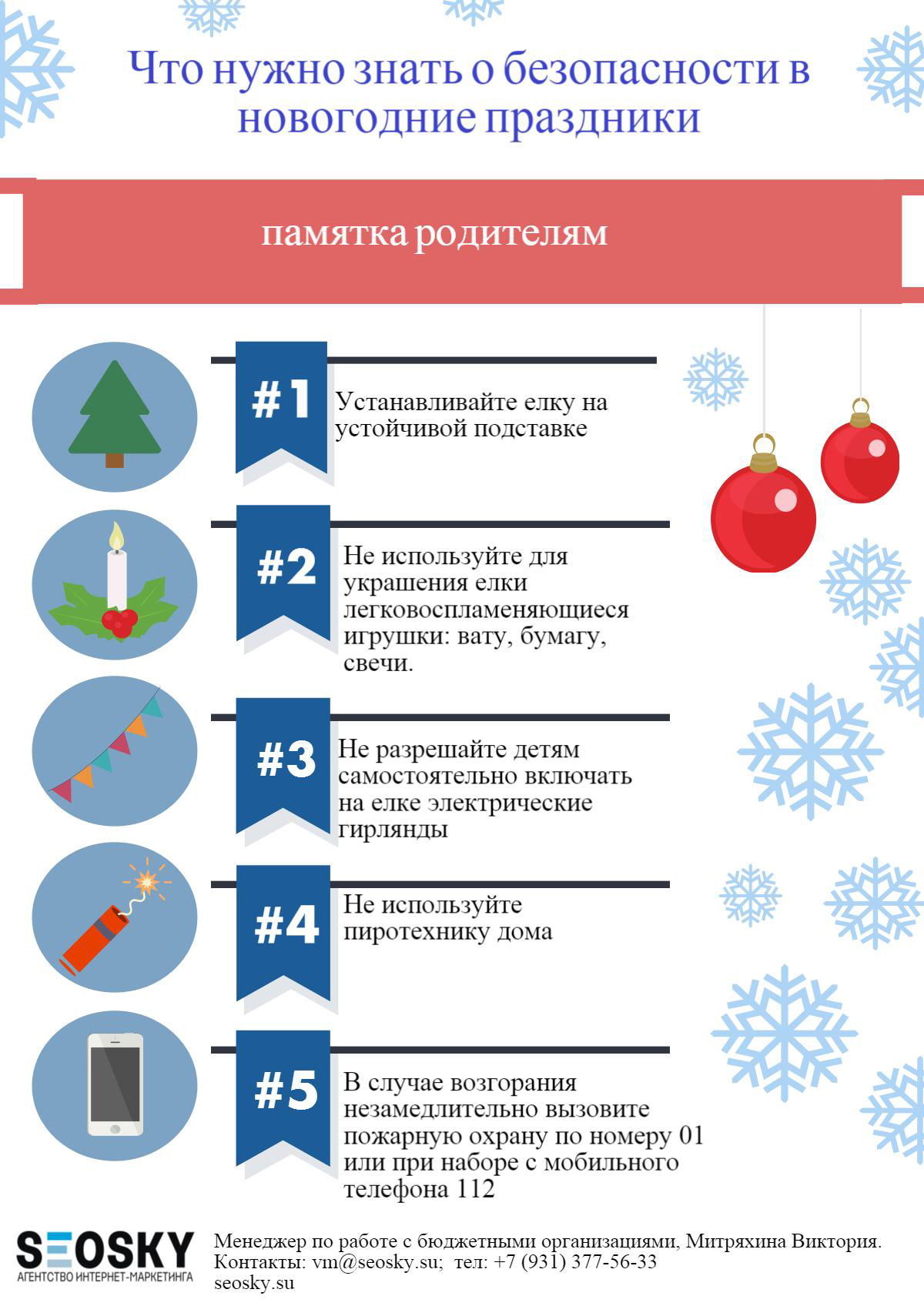 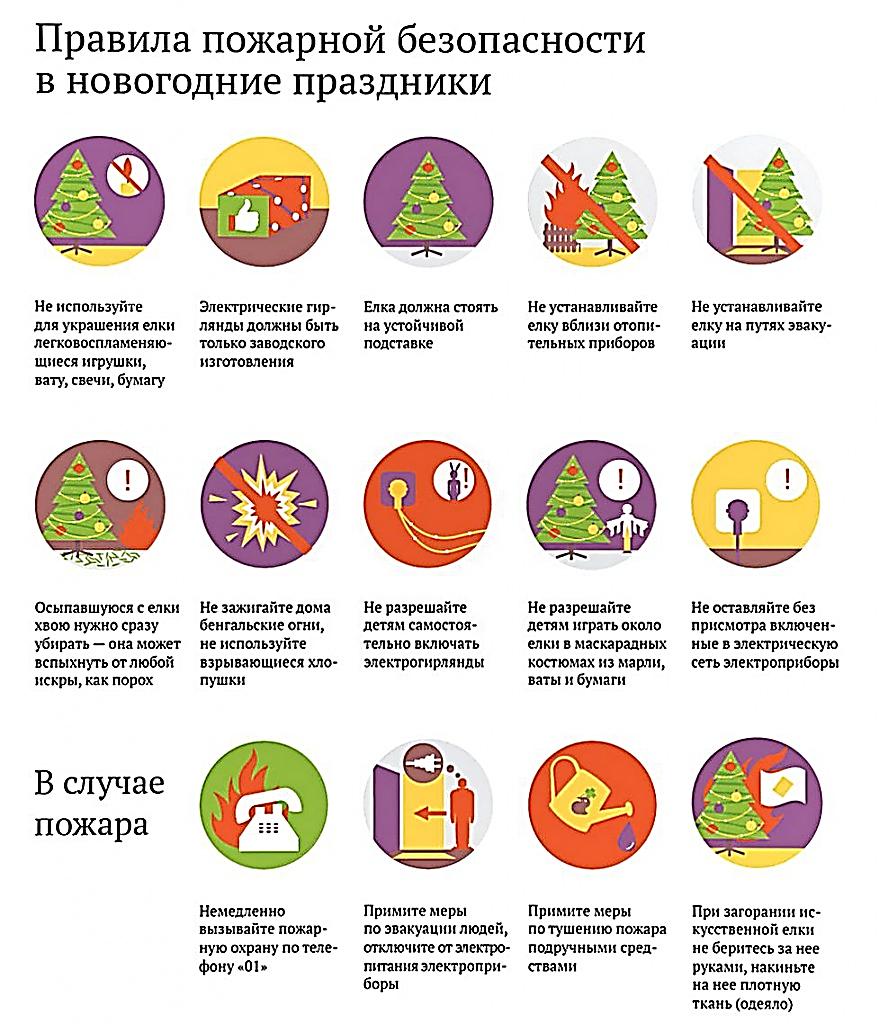 